Учні  Словяносербського НВК привітали ветерана.Буяють мирно квіти на могилах,                                                                                                                     До сонця красного метелики летять.                                                                                                                       А ті, кому війна зламала крила,                                                                                                           Священним вічним сном в могилах сплять.      Війна -це страшна річ, і ті , хто її пережив, вічно будуть пам’ятати кожен день,кожну годину.   9 травня виповнюється 70 років, відколи прогриміли останні залпи на честь Великої Перемоги. Саме зараз, напередодні 70-річчя Великої Перемоги, ми схиляємося перед ратним подвигом солдатів нашої Батьківщини, адже їх залишилося зовсім мало. І в нашому селі Слов’яносербка залишився лише один ветеран, Кірьяков Василь Олексійович.                                     Учні 1 та 2 класів  нашого НВК разом з класними керівниками відвідали ветерана з метою поздоровити його з цим великим днем, побажати йому здоров’я та мирного неба над головою. Ветеран з радістю поспілкувався з дітьми, відповів на всі їхні запитання. А учні подарували Василю Олексійовичу квіти та вітальну листівку.     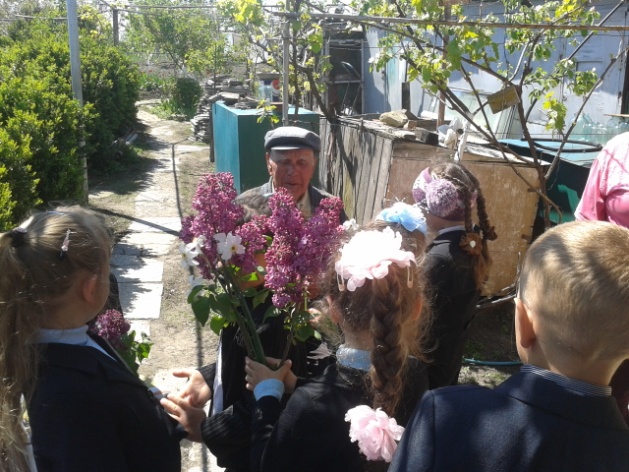 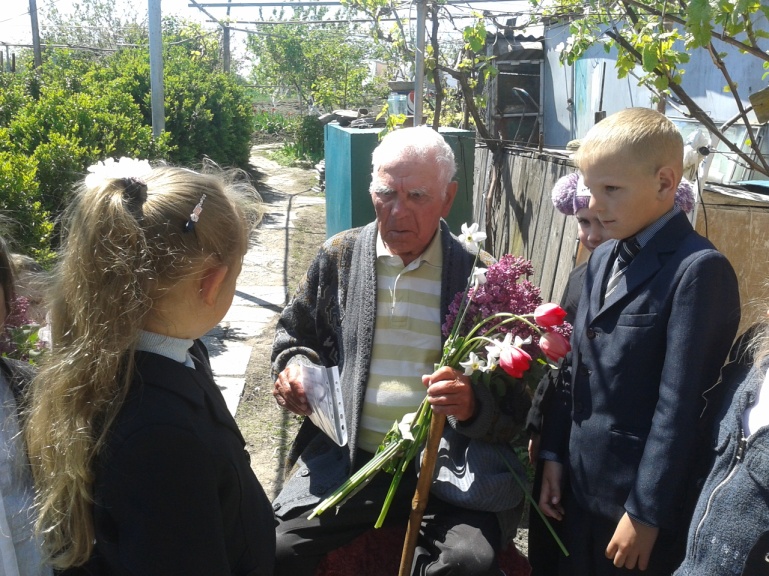 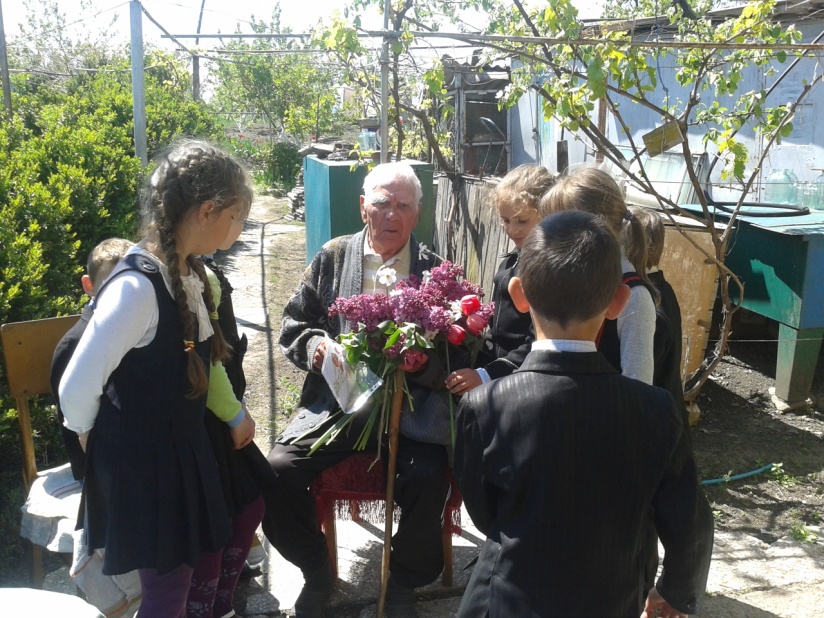 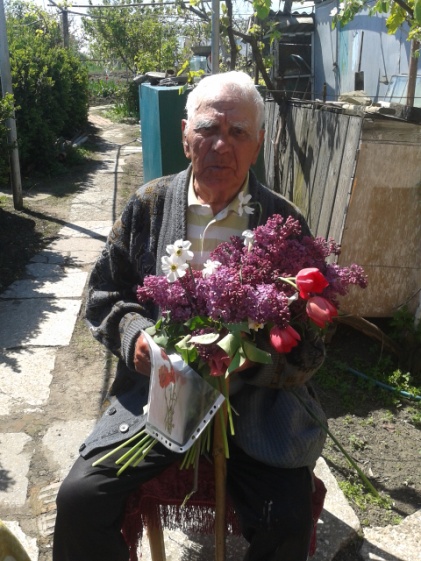 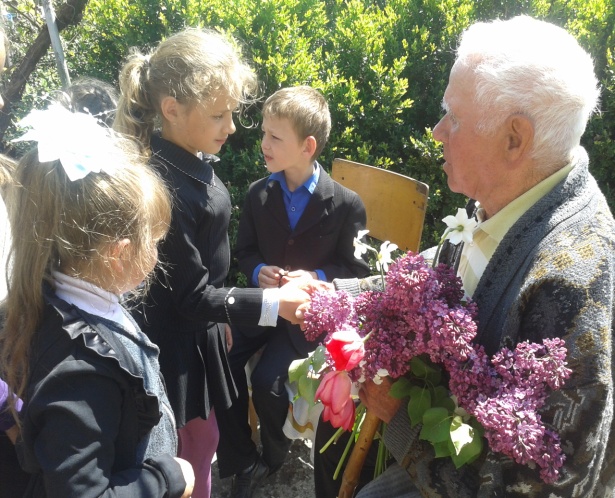 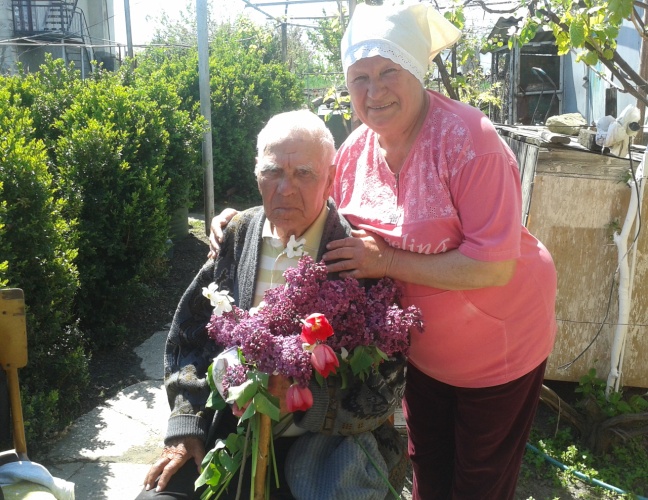   Упорядкування пам’ятників, меморіалів, братських могил – обов’язок сучасності перед пам’яттю загиблих. До справи взялися небайдужі - місцеві мешканці та учні НВК.         Участь учнів НВК у впорядкуванні території біля  пам’ятника загиблим воїнам.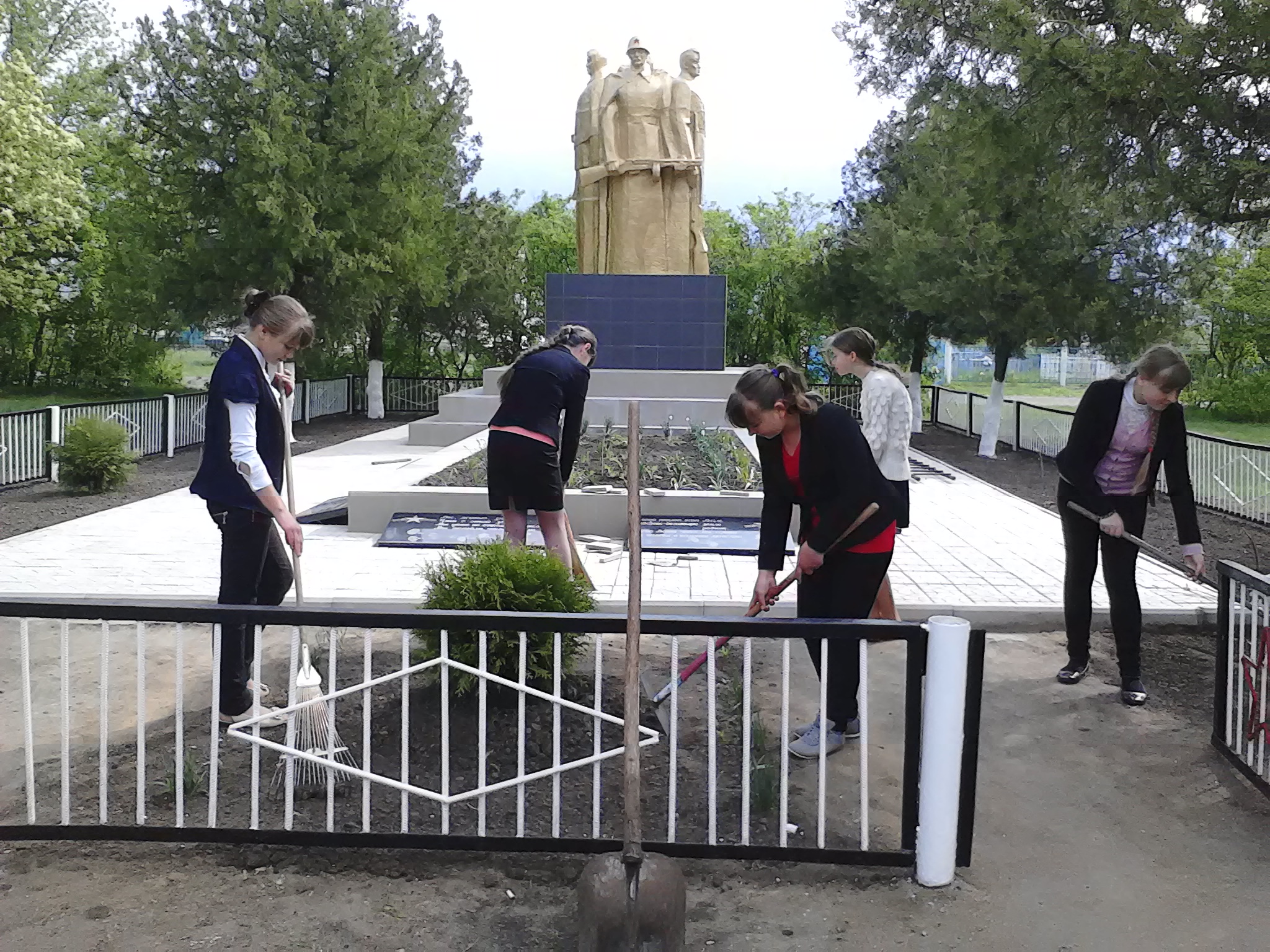 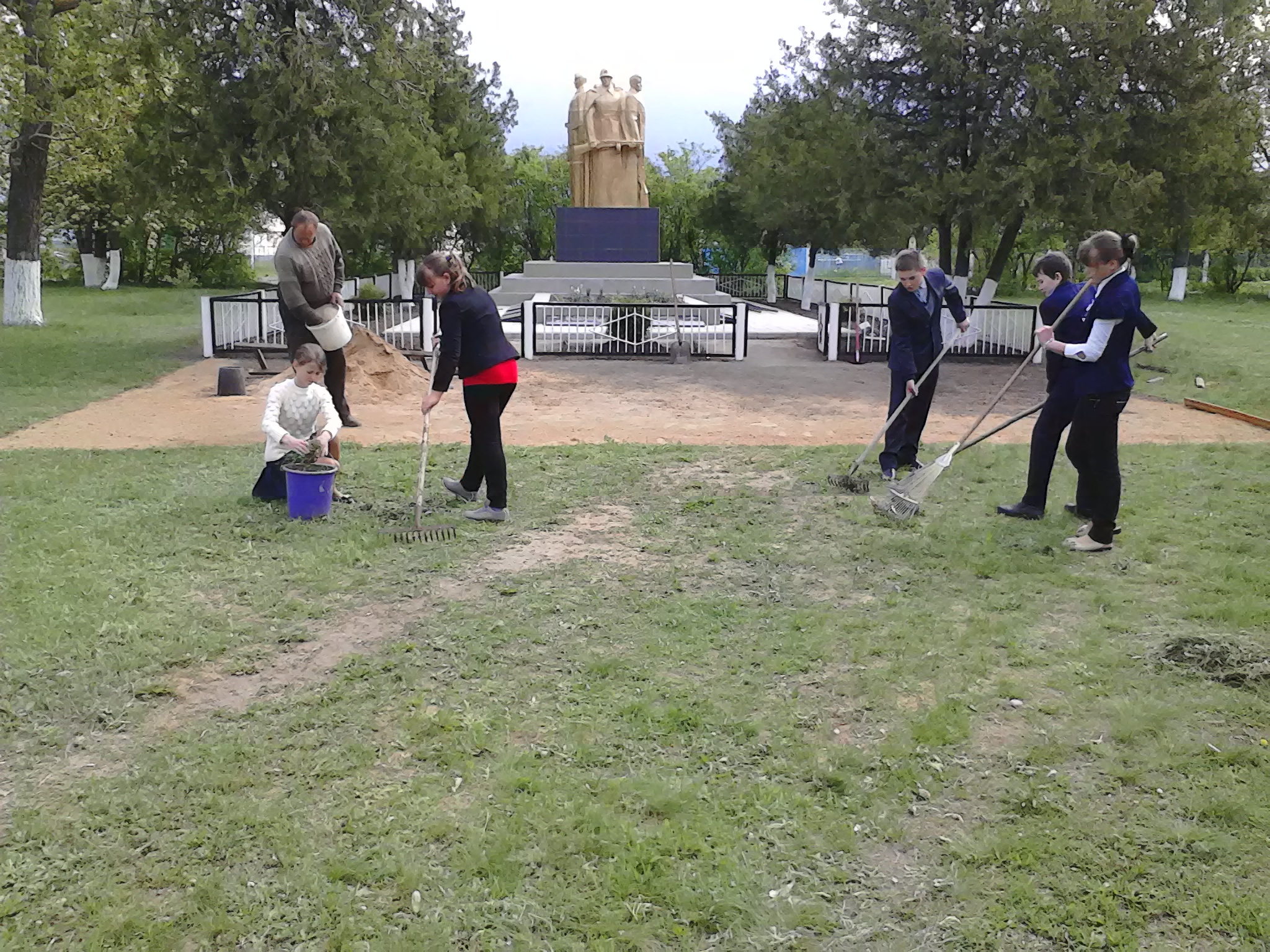 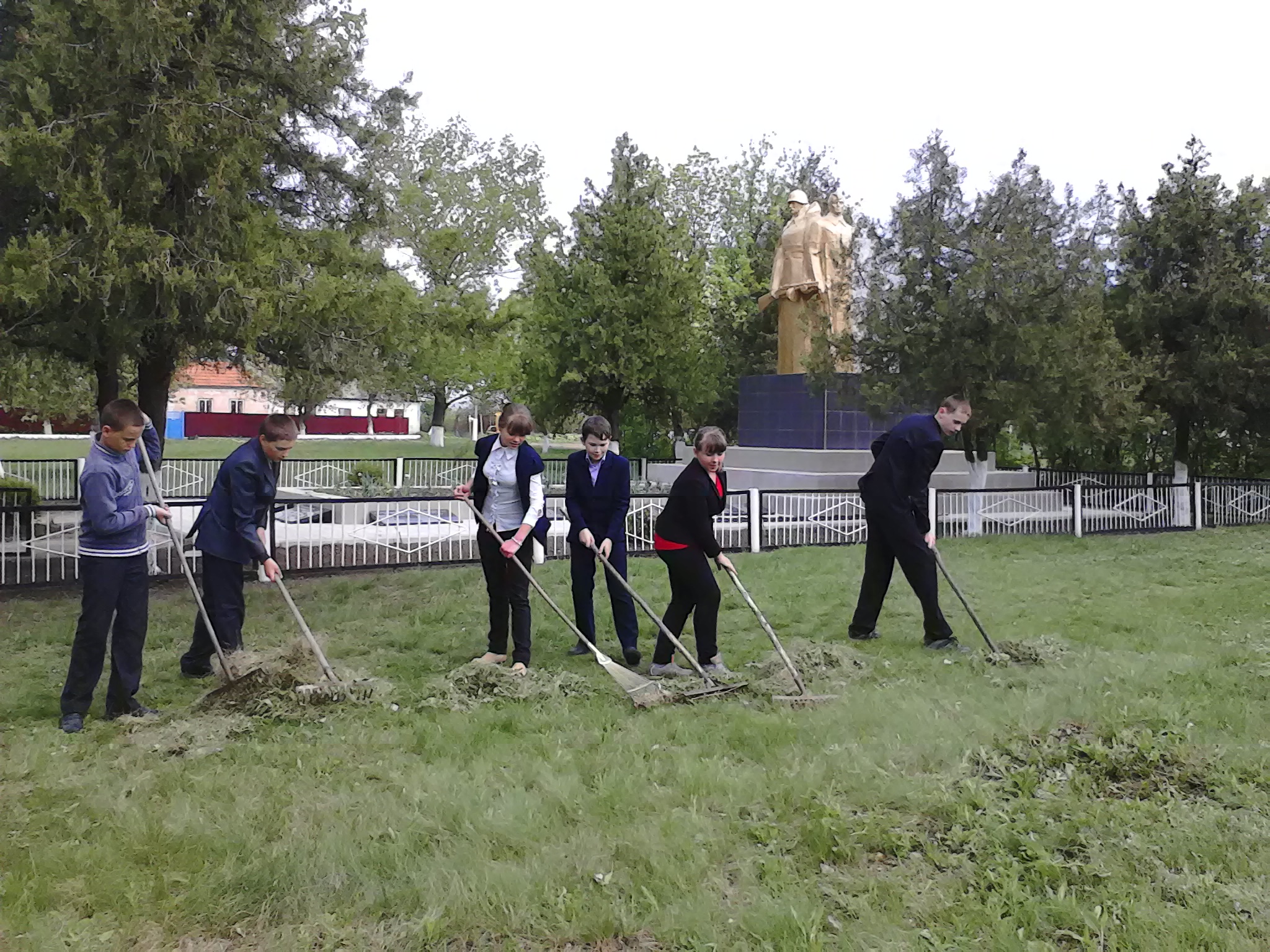      Сторінки минулого не треба забувати ніколи. Важкий шлях пройшло «покоління війни» - голод, холод, тяжка, виснажлива праця та страшні  випробування в фашистських концтаборах. Ті, що залишилися в живих, сьогодні згадують усі ті роки з болем. Головне, щоб це більше не повторилося..Напередодні 70-ї річниці Перемоги над нацизмом у Європі та 70-ї річниці завершення Другої світової війни  у нашому НВК пройшли уроки пам’яті. 